January 2023 NewsletterMessage from the Head TeacherFirst of all, let me welcome you all back to school with a new term.  This message is one of huge thanks, for many reasons.Firstly, thank you for all of your generous gifts given to both myself and other members of staff.  I am always overwhelmed when I see so many food items, wrapped gifts, hand made items and cards, brought into school for staff.  Thank you all, for your kindness.The second thank you goes to everyone who helped to make the Isleham C of E School PTA fair such a great success, whether you donated a prize(s), bought a raffle ticket, organised prizes, cooked or served the burgers, or attended.  A massive thank you goes to the Year 6 class (and their adults) who designed and created a variety of games for the attendees to attempt.  There was one stage when I looked in the room and it was just packed with fun and laughter, as well as people! With match funding the total amount brought into school was £2200, which is extraordinary amount of money in these challenging times!  It is hoped that this money will be used to replace some of the older I pads in school.There is also a specific thank you to the family who made the food larder box and filled it with food provision.  It is already being used and shows it is needed in Isleham, and the school is proud to be helping others.  The final thank you goes to the community in general.  To the church helpers who made the Christingle oranges (with the Year 6 house captains) as well as the Ark Church who provided our school community with food boxes.  These were fantastic in provision!Dawn Deacon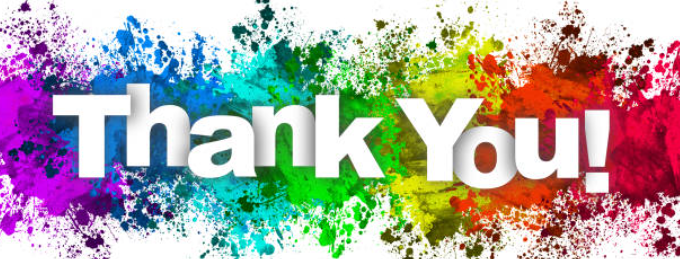 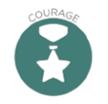 This half term the Collective Worship theme is ‘Courage.’ In the bible courage is also referred to as ‘good cheer’ which means boldness and confidence.  Throughout the bible God commands us to fear not, to be of good cheer, and to have good courage in our life.  During the sessions the children will learn about the bravery of the Kings during the Epiphany, as well and Daniel, Moses and David.The school would also love to hear about any times when the children from school have shown great courage.  We will create a book of courage if we hear enough examples of bravery.  It could be anything; such as illness or competition of just doing something that was previously causing anxiety!LatenessPlease can I remind you all that school starts at 8.50am each day and ends at 3.20pm.  This is to ensure that the school day is a total of 6 hours and 30 minutes, as prescribed by the Government.  We open the gates at 8.40pm, where the children walk around the edge of the playground, to gain some exercise minutes before entering school.  If your child is not in school at 8.50am, then they are given a late mark, and if arriving after 8.55am it is classed as unauthorised.  If children miss just 5 minutes of school each day of the week they are receiving 25 minutes less of education.If they miss 10 minutes of school each day of the week they miss nearly 1 hour of schooling!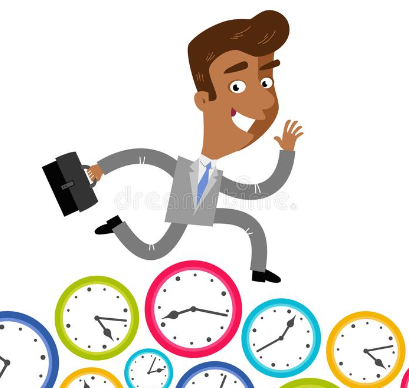 Year 4 residential to Burwell HouseThis was the first year that the Year 4 class have attended a residential trip, to Burwell House.  For many children this really challenged them to face their fears and be away from home.  Once at the house there were outside games, designing a case for an egg to drop, teamwork activities and some Christmas craft.  I have to say, the food was excellent and the children all helped to serve and clear away.  It was a great opportunity to learn how to be independent and resilient.When they return to school this Spring term, they all wrote a recount, either about the residential or other exciting event.  Here are some of the details written:Stanley said, ‘We played a game of snail run.  We had to gain numbers find pink sheets and then answer the questions.  We went around the house with our group and went to the teachers to give them the answer.  If you got it right you rolled a dice and added the number on to your groups number.’Holly wrote about the craft tasks. ‘Edd took us to his den and that’s where we were going to do the enamelling.  Inside, there were all these tools and he taught us to make a keyring.  He put them in a really hot oven so that the temperature went up to 92 degrees.  My keyring was blue and it had different coloured spots representing my name.I loved going to Burwell House and I can’t wait for our next residential!’From Carly, ‘ At the end of last term we went on an exciting residential trip to Burwell house on the 20th December, with the class of year 4!  We swapped our beads to buy things to protect our egg which was going to be dropped from a very high height.  We also had to name our creation, so me and my team decided to call it ‘eggcellent Jonny egg drop 2022!  When we dropped it and it opened up, all that came out was egg yolk.’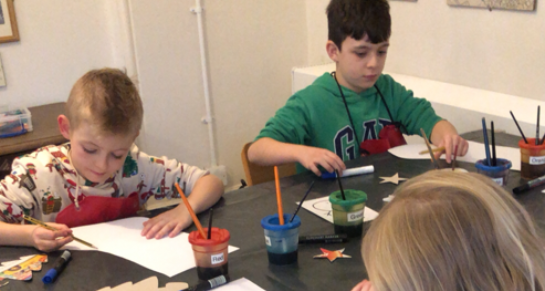 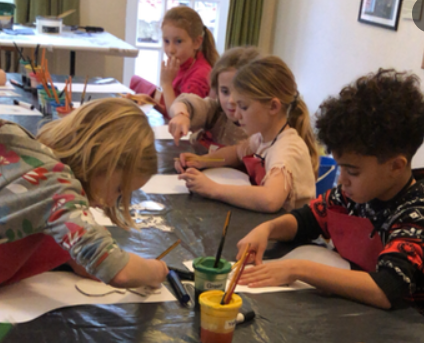 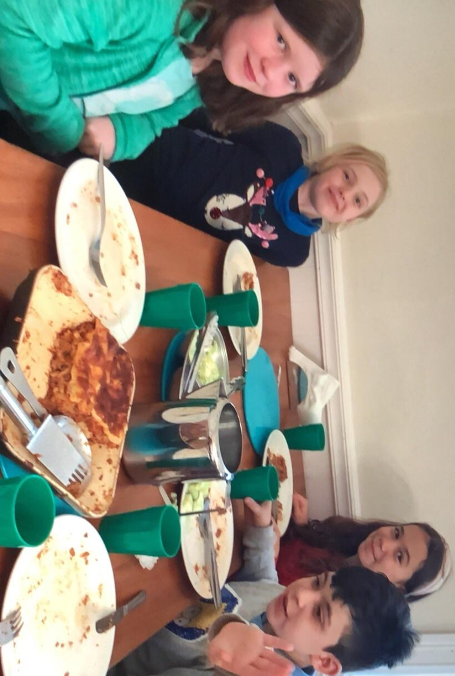 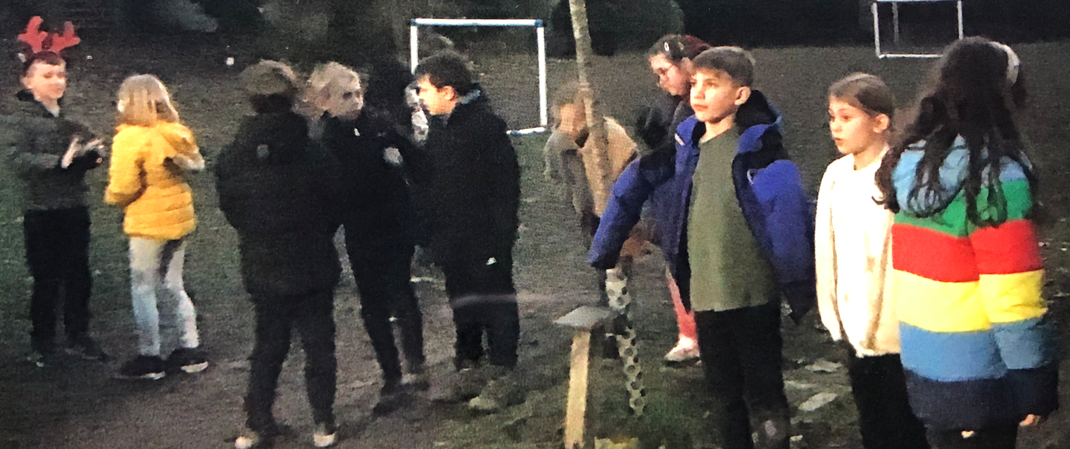 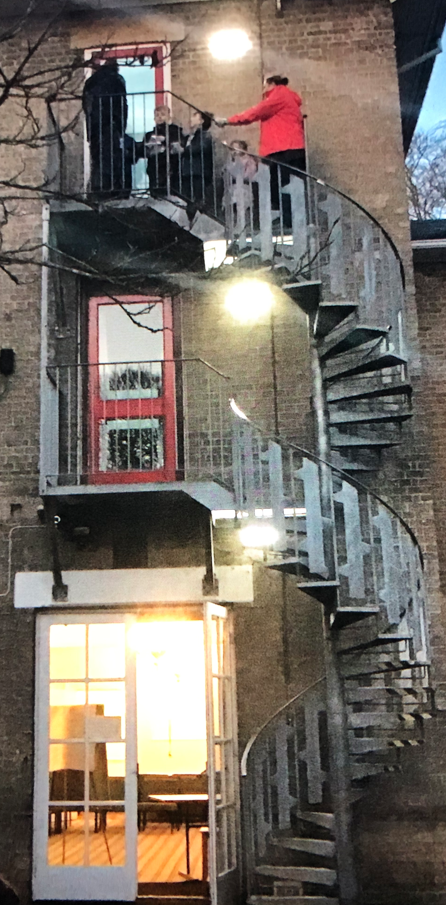 